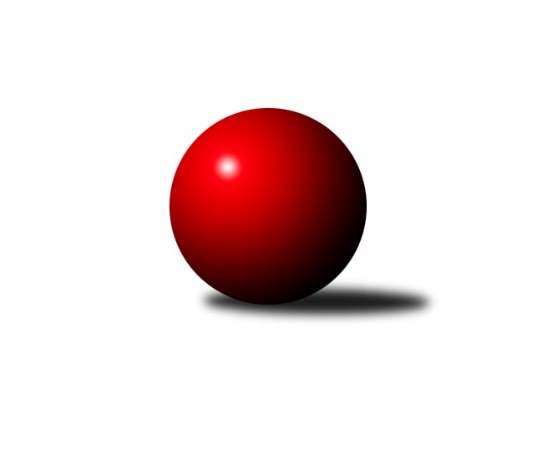 Č.7Ročník 2021/2022	25.4.2024 Okresní přebor - skupina A 2021/2022Statistika 7. kolaTabulka družstev:		družstvo	záp	výh	rem	proh	skore	sety	průměr	body	plné	dorážka	chyby	1.	TJ Sokol Údlice B	6	5	0	1	27.0 : 9.0 	(34.0 : 14.0)	1601	10	1130	471	39.2	2.	TJ Sokol Duchcov C	6	5	0	1	26.5 : 9.5 	(31.0 : 17.0)	1643	10	1152	491	40.3	3.	TJ Elektrárny Kadaň C	7	5	0	2	27.5 : 14.5 	(31.5 : 24.5)	1609	10	1143	466	33.3	4.	TJ Sokol Údlice C	7	5	0	2	25.5 : 16.5 	(32.5 : 23.5)	1559	10	1094	465	40	5.	TJ Slovan Vejprty	6	4	0	2	17.5 : 18.5 	(20.0 : 28.0)	1530	8	1099	432	44.8	6.	KK Hvězda Trnovany	6	3	0	3	20.0 : 16.0 	(27.0 : 21.0)	1643	6	1134	509	28.5	7.	Sokol Spořice B	6	3	0	3	19.0 : 17.0 	(25.0 : 23.0)	1529	6	1114	415	48.5	8.	SKK Bílina B	6	2	1	3	17.5 : 18.5 	(24.0 : 24.0)	1565	5	1117	448	42.5	9.	TJ KK Louny B	7	1	1	5	14.0 : 28.0 	(20.0 : 36.0)	1542	3	1107	435	46	10.	TJ Lokomotiva Žatec B	6	1	0	5	7.0 : 29.0 	(16.0 : 32.0)	1426	2	1034	393	54.8	11.	Sokol Spořice C	7	0	0	7	8.5 : 33.5 	(19.0 : 37.0)	1423	0	1040	383	51Tabulka doma:		družstvo	záp	výh	rem	proh	skore	sety	průměr	body	maximum	minimum	1.	TJ Sokol Duchcov C	4	4	0	0	19.5 : 4.5 	(21.0 : 11.0)	1658	8	1686	1607	2.	TJ Sokol Údlice C	5	4	0	1	19.5 : 10.5 	(24.5 : 15.5)	1550	8	1599	1514	3.	KK Hvězda Trnovany	3	3	0	0	17.0 : 1.0 	(18.0 : 6.0)	1686	6	1700	1675	4.	Sokol Spořice B	4	3	0	1	17.0 : 7.0 	(19.5 : 12.5)	1473	6	1596	1422	5.	TJ Elektrárny Kadaň C	2	2	0	0	11.0 : 1.0 	(12.0 : 4.0)	1726	4	1729	1723	6.	TJ Sokol Údlice B	2	2	0	0	10.0 : 2.0 	(12.0 : 4.0)	1644	4	1647	1641	7.	TJ Slovan Vejprty	3	2	0	1	10.0 : 8.0 	(12.0 : 12.0)	1547	4	1616	1482	8.	TJ KK Louny B	4	1	1	2	11.0 : 13.0 	(14.0 : 18.0)	1660	3	1726	1569	9.	TJ Lokomotiva Žatec B	3	1	0	2	4.0 : 14.0 	(9.0 : 15.0)	1446	2	1539	1391	10.	SKK Bílina B	2	0	0	2	3.0 : 9.0 	(7.0 : 9.0)	1520	0	1534	1506	11.	Sokol Spořice C	3	0	0	3	4.0 : 14.0 	(8.0 : 16.0)	1466	0	1491	1426Tabulka venku:		družstvo	záp	výh	rem	proh	skore	sety	průměr	body	maximum	minimum	1.	TJ Sokol Údlice B	4	3	0	1	17.0 : 7.0 	(22.0 : 10.0)	1590	6	1630	1533	2.	TJ Elektrárny Kadaň C	5	3	0	2	16.5 : 13.5 	(19.5 : 20.5)	1580	6	1659	1467	3.	SKK Bílina B	4	2	1	1	14.5 : 9.5 	(17.0 : 15.0)	1577	5	1682	1464	4.	TJ Slovan Vejprty	3	2	0	1	7.5 : 10.5 	(8.0 : 16.0)	1525	4	1549	1482	5.	TJ Sokol Duchcov C	2	1	0	1	7.0 : 5.0 	(10.0 : 6.0)	1635	2	1791	1479	6.	TJ Sokol Údlice C	2	1	0	1	6.0 : 6.0 	(8.0 : 8.0)	1578	2	1595	1560	7.	Sokol Spořice B	2	0	0	2	2.0 : 10.0 	(5.5 : 10.5)	1558	0	1558	1557	8.	KK Hvězda Trnovany	3	0	0	3	3.0 : 15.0 	(9.0 : 15.0)	1628	0	1660	1591	9.	TJ Lokomotiva Žatec B	3	0	0	3	3.0 : 15.0 	(7.0 : 17.0)	1416	0	1570	1328	10.	TJ KK Louny B	3	0	0	3	3.0 : 15.0 	(6.0 : 18.0)	1503	0	1556	1475	11.	Sokol Spořice C	4	0	0	4	4.5 : 19.5 	(11.0 : 21.0)	1414	0	1431	1388Tabulka podzimní části:		družstvo	záp	výh	rem	proh	skore	sety	průměr	body	doma	venku	1.	TJ Sokol Údlice B	6	5	0	1	27.0 : 9.0 	(34.0 : 14.0)	1601	10 	2 	0 	0 	3 	0 	1	2.	TJ Sokol Duchcov C	6	5	0	1	26.5 : 9.5 	(31.0 : 17.0)	1643	10 	4 	0 	0 	1 	0 	1	3.	TJ Elektrárny Kadaň C	7	5	0	2	27.5 : 14.5 	(31.5 : 24.5)	1609	10 	2 	0 	0 	3 	0 	2	4.	TJ Sokol Údlice C	7	5	0	2	25.5 : 16.5 	(32.5 : 23.5)	1559	10 	4 	0 	1 	1 	0 	1	5.	TJ Slovan Vejprty	6	4	0	2	17.5 : 18.5 	(20.0 : 28.0)	1530	8 	2 	0 	1 	2 	0 	1	6.	KK Hvězda Trnovany	6	3	0	3	20.0 : 16.0 	(27.0 : 21.0)	1643	6 	3 	0 	0 	0 	0 	3	7.	Sokol Spořice B	6	3	0	3	19.0 : 17.0 	(25.0 : 23.0)	1529	6 	3 	0 	1 	0 	0 	2	8.	SKK Bílina B	6	2	1	3	17.5 : 18.5 	(24.0 : 24.0)	1565	5 	0 	0 	2 	2 	1 	1	9.	TJ KK Louny B	7	1	1	5	14.0 : 28.0 	(20.0 : 36.0)	1542	3 	1 	1 	2 	0 	0 	3	10.	TJ Lokomotiva Žatec B	6	1	0	5	7.0 : 29.0 	(16.0 : 32.0)	1426	2 	1 	0 	2 	0 	0 	3	11.	Sokol Spořice C	7	0	0	7	8.5 : 33.5 	(19.0 : 37.0)	1423	0 	0 	0 	3 	0 	0 	4Tabulka jarní části:		družstvo	záp	výh	rem	proh	skore	sety	průměr	body	doma	venku	1.	TJ Sokol Údlice C	0	0	0	0	0.0 : 0.0 	(0.0 : 0.0)	0	0 	0 	0 	0 	0 	0 	0 	2.	SKK Bílina B	0	0	0	0	0.0 : 0.0 	(0.0 : 0.0)	0	0 	0 	0 	0 	0 	0 	0 	3.	TJ Sokol Duchcov C	0	0	0	0	0.0 : 0.0 	(0.0 : 0.0)	0	0 	0 	0 	0 	0 	0 	0 	4.	TJ Slovan Vejprty	0	0	0	0	0.0 : 0.0 	(0.0 : 0.0)	0	0 	0 	0 	0 	0 	0 	0 	5.	TJ Lokomotiva Žatec B	0	0	0	0	0.0 : 0.0 	(0.0 : 0.0)	0	0 	0 	0 	0 	0 	0 	0 	6.	Sokol Spořice C	0	0	0	0	0.0 : 0.0 	(0.0 : 0.0)	0	0 	0 	0 	0 	0 	0 	0 	7.	TJ Elektrárny Kadaň C	0	0	0	0	0.0 : 0.0 	(0.0 : 0.0)	0	0 	0 	0 	0 	0 	0 	0 	8.	Sokol Spořice B	0	0	0	0	0.0 : 0.0 	(0.0 : 0.0)	0	0 	0 	0 	0 	0 	0 	0 	9.	TJ KK Louny B	0	0	0	0	0.0 : 0.0 	(0.0 : 0.0)	0	0 	0 	0 	0 	0 	0 	0 	10.	TJ Sokol Údlice B	0	0	0	0	0.0 : 0.0 	(0.0 : 0.0)	0	0 	0 	0 	0 	0 	0 	0 	11.	KK Hvězda Trnovany	0	0	0	0	0.0 : 0.0 	(0.0 : 0.0)	0	0 	0 	0 	0 	0 	0 	0 Zisk bodů pro družstvo:		jméno hráče	družstvo	body	zápasy	v %	dílčí body	sety	v %	1.	Blažej Kašný 	TJ Sokol Údlice C 	6	/	6	(100%)	11	/	12	(92%)	2.	Jaroslav Seifert 	TJ Elektrárny Kadaň C 	5.5	/	7	(79%)	9.5	/	14	(68%)	3.	Jiří Müller 	TJ Sokol Duchcov C 	5	/	5	(100%)	10	/	10	(100%)	4.	Jaroslav Hodinář 	TJ Sokol Údlice B 	5	/	6	(83%)	10	/	12	(83%)	5.	Roman Moucha 	SKK Bílina B 	5	/	6	(83%)	7	/	12	(58%)	6.	Josef Otta st.	TJ Sokol Duchcov C 	4.5	/	6	(75%)	9	/	12	(75%)	7.	Václav Valenta st.	TJ KK Louny B 	4	/	4	(100%)	7	/	8	(88%)	8.	Milan Černý 	Sokol Spořice B 	4	/	5	(80%)	6	/	10	(60%)	9.	Martin Bergerhof 	KK Hvězda Trnovany 	4	/	6	(67%)	9	/	12	(75%)	10.	Rudolf Podhola 	SKK Bílina B 	4	/	6	(67%)	8	/	12	(67%)	11.	Vladislav Jedlička 	KK Hvězda Trnovany 	4	/	6	(67%)	7	/	12	(58%)	12.	Josef Hudec 	TJ Slovan Vejprty 	4	/	6	(67%)	6	/	12	(50%)	13.	Jan Zach 	TJ Elektrárny Kadaň C 	4	/	7	(57%)	10	/	14	(71%)	14.	Lada Strnadová 	TJ Elektrárny Kadaň C 	4	/	7	(57%)	6	/	14	(43%)	15.	Pavel Nocar ml.	TJ Elektrárny Kadaň C 	4	/	7	(57%)	6	/	14	(43%)	16.	Jiřina Kařízková 	Sokol Spořice C 	3.5	/	7	(50%)	7	/	14	(50%)	17.	Eduard Houdek 	TJ Sokol Údlice B 	3	/	4	(75%)	6	/	8	(75%)	18.	Michal Šlajchrt 	TJ Sokol Údlice B 	3	/	5	(60%)	8	/	10	(80%)	19.	Josef Malár 	TJ Slovan Vejprty 	3	/	5	(60%)	7	/	10	(70%)	20.	Jaroslava Paganiková 	TJ Sokol Údlice C 	3	/	5	(60%)	6	/	10	(60%)	21.	Petr Petřík 	KK Hvězda Trnovany 	3	/	5	(60%)	5	/	10	(50%)	22.	Roman Exner 	TJ Sokol Duchcov C 	3	/	5	(60%)	5	/	10	(50%)	23.	Jan Čermák 	TJ Lokomotiva Žatec B 	3	/	6	(50%)	8	/	12	(67%)	24.	Karel Nudčenko 	TJ Sokol Údlice C 	2.5	/	5	(50%)	6.5	/	10	(65%)	25.	Jitka Jindrová 	Sokol Spořice B 	2	/	2	(100%)	4	/	4	(100%)	26.	Miroslav Farkaš 	TJ Slovan Vejprty 	2	/	2	(100%)	3	/	4	(75%)	27.	Antonín Šulc 	TJ Sokol Údlice B 	2	/	2	(100%)	2	/	4	(50%)	28.	Václav Šulc 	TJ Sokol Údlice B 	2	/	3	(67%)	4	/	6	(67%)	29.	Štěpán Kandl 	KK Hvězda Trnovany 	2	/	3	(67%)	3	/	6	(50%)	30.	Jiří Suchánek 	TJ Sokol Údlice C 	2	/	3	(67%)	3	/	6	(50%)	31.	František Pfeifer 	TJ KK Louny B 	2	/	3	(67%)	3	/	6	(50%)	32.	Petr Vokálek 	Sokol Spořice B 	2	/	4	(50%)	4.5	/	8	(56%)	33.	Miroslav Lazarčik 	Sokol Spořice B 	2	/	4	(50%)	4.5	/	8	(56%)	34.	Michal Láska 	TJ Sokol Duchcov C 	2	/	4	(50%)	4	/	8	(50%)	35.	Miroslava Zemánková 	TJ Sokol Duchcov C 	2	/	4	(50%)	3	/	8	(38%)	36.	Jana Černíková 	SKK Bílina B 	2	/	4	(50%)	3	/	8	(38%)	37.	Gustav Marenčák 	Sokol Spořice B 	2	/	5	(40%)	4	/	10	(40%)	38.	Miroslav Kesner 	TJ KK Louny B 	2	/	5	(40%)	3	/	10	(30%)	39.	Milada Pšeničková 	Sokol Spořice C 	2	/	7	(29%)	5	/	14	(36%)	40.	Jana Černá 	Sokol Spořice C 	2	/	7	(29%)	5	/	14	(36%)	41.	Veronika Šílová 	SKK Bílina B 	1.5	/	4	(38%)	4	/	8	(50%)	42.	Jaroslav Novák 	TJ Sokol Údlice B 	1	/	2	(50%)	2	/	4	(50%)	43.	Jindřich Šebelík 	TJ Sokol Údlice B 	1	/	2	(50%)	2	/	4	(50%)	44.	Ondřej Koblih 	KK Hvězda Trnovany 	1	/	3	(33%)	2	/	6	(33%)	45.	Radek Mihal 	TJ Sokol Údlice C 	1	/	3	(33%)	1	/	6	(17%)	46.	Milan Daniš 	TJ Sokol Údlice C 	1	/	4	(25%)	5	/	8	(63%)	47.	Tomáš Kesner 	TJ KK Louny B 	1	/	4	(25%)	3	/	8	(38%)	48.	Pavel Vacinek 	TJ Lokomotiva Žatec B 	1	/	4	(25%)	3	/	8	(38%)	49.	Barbora Salajková Němečková 	SKK Bílina B 	1	/	4	(25%)	2	/	8	(25%)	50.	Milan Mestek 	Sokol Spořice B 	1	/	4	(25%)	2	/	8	(25%)	51.	Milan Lanzendörfer 	TJ Slovan Vejprty 	1	/	4	(25%)	1	/	8	(13%)	52.	Miroslav Sodomka 	TJ KK Louny B 	1	/	5	(20%)	3	/	10	(30%)	53.	Veronika Rajtmajerová 	TJ Lokomotiva Žatec B 	1	/	5	(20%)	2	/	10	(20%)	54.	Arnošt Werschall 	TJ Slovan Vejprty 	0.5	/	1	(50%)	1	/	2	(50%)	55.	Miroslav Náhlovský 	KK Hvězda Trnovany 	0	/	1	(0%)	1	/	2	(50%)	56.	Miroslav Vízek 	TJ Lokomotiva Žatec B 	0	/	1	(0%)	1	/	2	(50%)	57.	Johan Hablawetz 	TJ Slovan Vejprty 	0	/	1	(0%)	0	/	2	(0%)	58.	Adam Jelínek 	TJ Lokomotiva Žatec B 	0	/	1	(0%)	0	/	2	(0%)	59.	Petr Teinzer 	TJ Lokomotiva Žatec B 	0	/	2	(0%)	1	/	4	(25%)	60.	Milan Bašta 	TJ KK Louny B 	0	/	2	(0%)	0	/	4	(0%)	61.	Michal Janči 	TJ Sokol Údlice C 	0	/	2	(0%)	0	/	4	(0%)	62.	Pavla Vacinková 	TJ Lokomotiva Žatec B 	0	/	4	(0%)	1	/	8	(13%)	63.	Jana Salačová 	TJ KK Louny B 	0	/	4	(0%)	1	/	8	(13%)	64.	Bohuslav Hoffman 	TJ Slovan Vejprty 	0	/	5	(0%)	2	/	10	(20%)	65.	Boleslava Slunéčková 	Sokol Spořice C 	0	/	7	(0%)	2	/	14	(14%)Průměry na kuželnách:		kuželna	průměr	plné	dorážka	chyby	výkon na hráče	1.	Kadaň, 1-2	1665	1157	507	32.8	(416.3)	2.	Louny, 1-2	1649	1174	474	42.0	(412.3)	3.	Duchcov, 1-4	1614	1142	472	39.1	(403.7)	4.	Údlice, 1-2	1557	1103	454	38.9	(389.3)	5.	Bílina, 1-2	1553	1113	440	42.5	(388.3)	6.	Vejprty, 1-2	1544	1097	447	46.5	(386.2)	7.	Žatec, 1-2	1475	1045	430	48.5	(369.0)	8.	Sokol Spořice, 1-2	1465	1064	400	49.0	(366.4)Nejlepší výkony na kuželnách:Kadaň, 1-2TJ Elektrárny Kadaň C	1729	2. kolo	Martin Bergerhof 	KK Hvězda Trnovany	457	7. koloTJ Elektrárny Kadaň C	1723	7. kolo	Jaroslav Seifert 	TJ Elektrárny Kadaň C	453	2. koloKK Hvězda Trnovany	1660	7. kolo	Lada Strnadová 	TJ Elektrárny Kadaň C	443	7. koloTJ Slovan Vejprty	1549	2. kolo	Jaroslav Seifert 	TJ Elektrárny Kadaň C	436	7. kolo		. kolo	Jan Zach 	TJ Elektrárny Kadaň C	436	2. kolo		. kolo	Pavel Nocar ml.	TJ Elektrárny Kadaň C	429	7. kolo		. kolo	Lada Strnadová 	TJ Elektrárny Kadaň C	422	2. kolo		. kolo	Josef Hudec 	TJ Slovan Vejprty	419	2. kolo		. kolo	Pavel Nocar ml.	TJ Elektrárny Kadaň C	418	2. kolo		. kolo	Jan Zach 	TJ Elektrárny Kadaň C	415	7. koloLouny, 1-2TJ Sokol Duchcov C	1791	2. kolo	Václav Valenta st.	TJ KK Louny B	494	7. koloTJ KK Louny B	1726	7. kolo	Jiří Müller 	TJ Sokol Duchcov C	486	2. koloTJ KK Louny B	1687	2. kolo	Rudolf Podhola 	SKK Bílina B	467	7. koloSKK Bílina B	1682	7. kolo	Jaroslav Seifert 	TJ Elektrárny Kadaň C	464	3. koloTJ KK Louny B	1659	5. kolo	František Pfeifer 	TJ KK Louny B	458	5. koloTJ Elektrárny Kadaň C	1659	3. kolo	Josef Otta st.	TJ Sokol Duchcov C	455	2. koloTJ KK Louny B	1569	3. kolo	František Pfeifer 	TJ KK Louny B	454	2. koloSokol Spořice C	1420	5. kolo	Roman Moucha 	SKK Bílina B	448	7. kolo		. kolo	Miroslav Sodomka 	TJ KK Louny B	445	7. kolo		. kolo	Václav Valenta st.	TJ KK Louny B	444	2. koloDuchcov, 1-4KK Hvězda Trnovany	1700	4. kolo	Martin Bergerhof 	KK Hvězda Trnovany	472	6. koloTJ Sokol Duchcov C	1686	7. kolo	Jiří Müller 	TJ Sokol Duchcov C	469	1. koloKK Hvězda Trnovany	1683	2. kolo	Jiří Müller 	TJ Sokol Duchcov C	466	7. koloTJ Sokol Duchcov C	1679	4. kolo	Martin Bergerhof 	KK Hvězda Trnovany	457	2. koloKK Hvězda Trnovany	1675	6. kolo	Martin Bergerhof 	KK Hvězda Trnovany	456	4. koloTJ Sokol Duchcov C	1658	1. kolo	Jan Čermák 	TJ Lokomotiva Žatec B	452	5. koloSKK Bílina B	1639	1. kolo	Vladislav Jedlička 	KK Hvězda Trnovany	450	4. koloTJ Sokol Duchcov C	1607	5. kolo	Jaroslav Seifert 	TJ Elektrárny Kadaň C	441	4. koloTJ Sokol Údlice B	1589	7. kolo	Jiří Müller 	TJ Sokol Duchcov C	434	4. koloTJ Lokomotiva Žatec B	1570	2. kolo	Josef Otta st.	TJ Sokol Duchcov C	429	5. koloÚdlice, 1-2TJ Sokol Údlice B	1647	3. kolo	Blažej Kašný 	TJ Sokol Údlice C	490	4. koloTJ Sokol Údlice B	1641	1. kolo	Jaroslava Paganiková 	TJ Sokol Údlice C	450	6. koloKK Hvězda Trnovany	1634	3. kolo	Blažej Kašný 	TJ Sokol Údlice C	450	6. koloTJ Sokol Údlice C	1599	4. kolo	Blažej Kašný 	TJ Sokol Údlice C	445	2. koloTJ Sokol Údlice C	1595	1. kolo	Blažej Kašný 	TJ Sokol Údlice C	437	1. koloTJ Elektrárny Kadaň C	1590	5. kolo	Václav Šulc 	TJ Sokol Údlice B	436	1. koloTJ Sokol Údlice C	1565	6. kolo	Blažej Kašný 	TJ Sokol Údlice C	436	5. koloTJ Sokol Údlice C	1559	2. kolo	Michal Šlajchrt 	TJ Sokol Údlice B	433	3. koloSokol Spořice B	1557	2. kolo	Petr Petřík 	KK Hvězda Trnovany	428	3. koloTJ Sokol Údlice C	1515	5. kolo	Martin Bergerhof 	KK Hvězda Trnovany	417	3. koloBílina, 1-2TJ Sokol Údlice B	1630	4. kolo	Eduard Houdek 	TJ Sokol Údlice B	442	4. koloTJ Slovan Vejprty	1543	6. kolo	Roman Moucha 	SKK Bílina B	431	6. koloSKK Bílina B	1534	6. kolo	Jaroslav Hodinář 	TJ Sokol Údlice B	420	4. koloSKK Bílina B	1506	4. kolo	Josef Hudec 	TJ Slovan Vejprty	410	6. kolo		. kolo	Rudolf Podhola 	SKK Bílina B	407	4. kolo		. kolo	Miroslav Farkaš 	TJ Slovan Vejprty	402	6. kolo		. kolo	Roman Moucha 	SKK Bílina B	398	4. kolo		. kolo	Michal Šlajchrt 	TJ Sokol Údlice B	387	4. kolo		. kolo	Jaroslav Novák 	TJ Sokol Údlice B	381	4. kolo		. kolo	Milan Lanzendörfer 	TJ Slovan Vejprty	374	6. koloVejprty, 1-2TJ Slovan Vejprty	1616	5. kolo	Blažej Kašný 	TJ Sokol Údlice C	446	3. koloKK Hvězda Trnovany	1591	5. kolo	Josef Hudec 	TJ Slovan Vejprty	427	5. koloTJ Sokol Údlice C	1560	3. kolo	Martin Bergerhof 	KK Hvězda Trnovany	421	5. koloTJ Slovan Vejprty	1542	1. kolo	Josef Malár 	TJ Slovan Vejprty	412	1. koloTJ Slovan Vejprty	1482	3. kolo	Miroslav Farkaš 	TJ Slovan Vejprty	411	5. koloTJ KK Louny B	1477	1. kolo	Petr Petřík 	KK Hvězda Trnovany	404	5. kolo		. kolo	Josef Hudec 	TJ Slovan Vejprty	403	1. kolo		. kolo	Vladislav Jedlička 	KK Hvězda Trnovany	403	5. kolo		. kolo	Jaroslava Paganiková 	TJ Sokol Údlice C	402	3. kolo		. kolo	Josef Hudec 	TJ Slovan Vejprty	391	3. koloŽatec, 1-2TJ Sokol Údlice B	1608	6. kolo	Michal Šlajchrt 	TJ Sokol Údlice B	423	6. koloTJ Lokomotiva Žatec B	1539	6. kolo	Jindřich Šebelík 	TJ Sokol Údlice B	419	6. koloSKK Bílina B	1521	3. kolo	Pavel Vacinek 	TJ Lokomotiva Žatec B	416	6. koloTJ Lokomotiva Žatec B	1408	1. kolo	Jan Čermák 	TJ Lokomotiva Žatec B	416	6. koloTJ Lokomotiva Žatec B	1391	3. kolo	Roman Moucha 	SKK Bílina B	408	3. koloSokol Spořice C	1388	1. kolo	Jan Čermák 	TJ Lokomotiva Žatec B	403	3. kolo		. kolo	Rudolf Podhola 	SKK Bílina B	393	3. kolo		. kolo	Jaroslav Hodinář 	TJ Sokol Údlice B	387	6. kolo		. kolo	Pavla Vacinková 	TJ Lokomotiva Žatec B	383	3. kolo		. kolo	Eduard Houdek 	TJ Sokol Údlice B	379	6. koloSokol Spořice, 1-2Sokol Spořice B	1596	1. kolo	Rudolf Podhola 	SKK Bílina B	443	5. koloTJ Elektrárny Kadaň C	1535	6. kolo	Milan Černý 	Sokol Spořice B	431	1. koloTJ Sokol Údlice B	1533	2. kolo	Jitka Jindrová 	Sokol Spořice B	418	1. koloSokol Spořice C	1491	6. kolo	Josef Hudec 	TJ Slovan Vejprty	403	4. koloTJ Slovan Vejprty	1482	4. kolo	Jiřina Kařízková 	Sokol Spořice C	399	6. koloSokol Spořice C	1482	4. kolo	Jaroslav Seifert 	TJ Elektrárny Kadaň C	399	6. koloTJ Elektrárny Kadaň C	1467	1. kolo	Jaroslav Hodinář 	TJ Sokol Údlice B	398	2. koloSKK Bílina B	1464	5. kolo	Miroslav Lazarčik 	Sokol Spořice B	394	1. koloSokol Spořice B	1442	7. kolo	Pavel Nocar ml.	TJ Elektrárny Kadaň C	391	6. koloSokol Spořice B	1432	3. kolo	Jana Černá 	Sokol Spořice C	390	4. koloČetnost výsledků:	6.0 : 0.0	4x	5.5 : 0.5	1x	5.0 : 1.0	11x	4.5 : 1.5	1x	4.0 : 2.0	5x	3.0 : 3.0	1x	2.5 : 3.5	1x	2.0 : 4.0	3x	1.5 : 4.5	1x	1.0 : 5.0	4x	0.0 : 6.0	3x